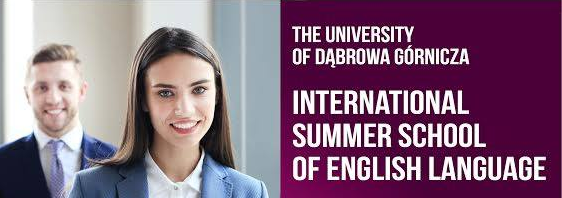 POLONYA’DA İNGİLİZCE YAZ OKULUYoğun İngilizce kursuGeziler, sosyal aktivitelerGri pasaport ile vizesiz gitme imkanı 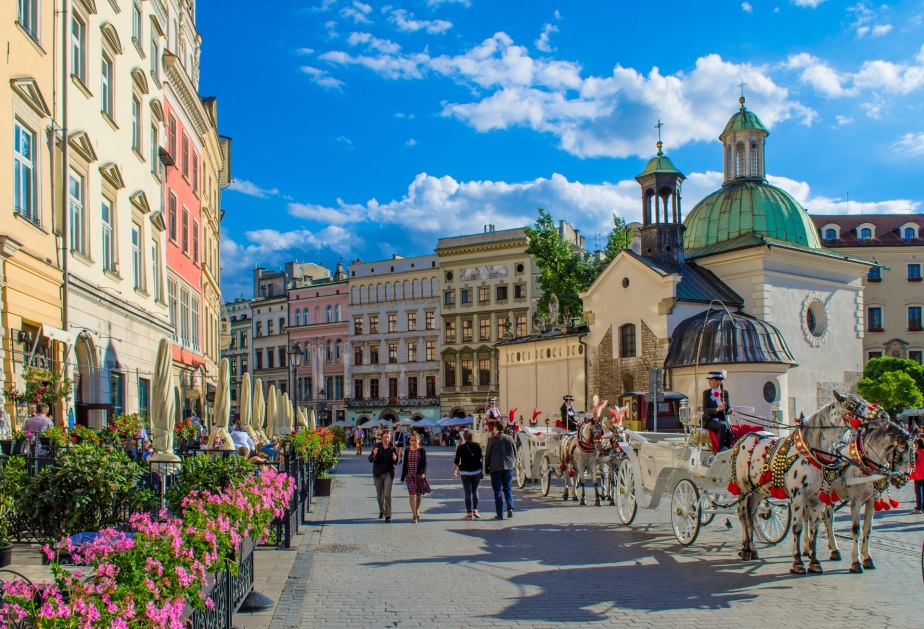 AYRINTILI BİLGİ VE BAŞVURULAR İÇİN : http://isbirligi.comu.edu.tr/polonyada-ingilizce-yaz-okulu.htmlÇOMÜ, Dış İlişkiler Koordinatörlüğü 